Thai Collection: Music & Documentary Films 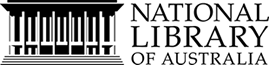 
A list of Thai CDs/VCDs/DVDs with links to full catalogue records and holdings at the National Library of Australia.TitleCatalogue link๑๙๓ วันรำลึก : ๑ ปีแห่งการต่อสู้ของพันธมิตรประชาชนเพื่อประชาธิปไตย  (2009)http://nla.gov.au/nla.cat-vn5743052Free Thai / อำนวยการผลิต คณะกรรมการดำเนินงานเปิดอาคารเสรีไทยอนุสรณ์ ; ควบคุมการผลิต ทองขาว ทวีปรังษีนุกูล ; กำกับภาพยนตร์ บุญส่ง นาคภู่http://nla.gov.au/nla.cat-vn3293315700 พระราชบัญญัติ : รวมกฎหมายไทยทุกฉบับ พร้อมด้วย 44 ฉบับแปล ไทย-อังกฤษ  (2001)http://nla.gov.au/nla.cat-vn1502213680 พระราชบัญญัติพร้อมด้วย 31 พ.ร.บ. แปลไทย-อังกฤษ (2001)http://nla.gov.au/nla.cat-vn30248568th International Conference on Thai studies , 9-12 January 2002http://nla.gov.au/nla.cat-vn3294171Thai studies = 6th International Conference, Chiang Mai, 1996http://nla.gov.au/nla.cat-vn3293453บรรณานุกรมแห่งชาติ = Thai national bibliography (2002-2006)http://nla.gov.au/nla.cat-vn5742145บันทึกประวัติศาสตร์พระราชพิธีฉลองศิริราชสมบัติ ครบ ๖๐ ปี, ๙-๑๓ มิถุนายน พ.ศ. ๒๕๔๙ (2006)http://nla.gov.au/nla.cat-vn3772131Collection of music audio CDs created and produced by supporters of the People’s Alliance for Democracy and New Politics Party] (2009-2011)http://nla.gov.au/nla.cat-vn5515343Cycles of life, cycles of development : royal speeches given to the audience of well-wishers on the occasions of the royal birthday anniversaries, 1993-1998http://nla.gov.au/nla.cat-vn1117499Dark side of Cambodia: the period of turmoil (200?)http://nla.gov.au/nla.cat-vn3293790Democratic Thailand (2007)http://nla.gov.au/nla.cat-vn4385081ดนตรีเพื่อการทำสมาธิ = meditation music (2002)http://nla.gov.au/nla.cat-vn3721808คารมอภิปรายไม่ไว้วางใจรัฐบาล (๓๑ พฤษภาคม - ๑ มิถุนายน ๒๕๕๓) (2010)http://nla.gov.au/nla.cat-vn5057169คารมอภิปรายงบประมาณ ๒๕๕๔ : สภาผู้แทนฯ วาระที่ ๑, ๒๖-๒๗ พฤษภาคม ๒๕๕๓ (2010)http://nla.gov.au/nla.cat-vn5057167ข้อมูลวัฒนธรรม 76 จังหวัด  (2002)http://nla.gov.au/nla.cat-vn2344079Mekong : the untamed = แม่โขง : สายนํ้าพยด (2009)http://nla.gov.au/nla.cat-vn4666838เมืองไทยรายสัปดาห์สัญจร (2005-2006)http://nla.gov.au/nla.cat-vn3788872http://nla.gov.au/nla.cat-vn3671026มวยไทยตำรับชัยยุทธ์  = Muay Thai Chaiyuth (200?)http://nla.gov.au/nla.cat-vn4703083นิติราษฎร์เสวนา (2012)http://nla.gov.au/nla.cat-vn6217189เพลงพุทธทาส - เปิดดวงตา : จีวันและศิลปินรับเชิญพิเศษ (2007)http://nla.gov.au/nla.cat-vn4609060พระพิฆเนศมหาเทพแห่งปัญญา (2009)http://nla.gov.au/nla.cat-vn4609043พระราชพิธีพระราชทานเพลิงพระศพ สมเด็จพระพี่นางเธอ เจ้าฟ้ากัลยาณิวัฒนา กรมหลวงนราธิวาสราชนครินทร์ (2008)http://nla.gov.au/nla.cat-vn4853881ประพาสต้นบนดอย : จุดกำเนิดโครงการหลวง, เรื่องราวแห่งความภูมิใจ… และความเป็นไปบนดอยสูง /c เนื้อเรื่อง, ชนินทร์ ชนะโชติ ; ถ่ายภาพ, วิลาศ ปัญญาโรจน์ (2008)http://nla.gov.au/nla.cat-vn4769705Proceedings 7th International Conference on Thai studies, 4-8 July, 1999, Amsterdam, The Netherlands : Thailand : a civil society?  (1999)http://nla.gov.au/nla.cat-vn3293486ระบำ รำ ฟ้อน  (200?)http://nla.gov.au/nla.cat-vn4803545รายการประทีปปริทัศน์ (2000)http://nla.gov.au/nla.cat-vn3788958รายงานการสำรวจสื่อมวลชน (หนังสือพิมพ์), พ.ศ. 2546= Report of the mass media survey (newspaper) (2003 )http://nla.gov.au/nla.cat-vn3293232รายงานผลการสำรวจการย้ายถิ่นของประชากรในวัยทำงาน, พ.ศ. 2545 (2002)http://nla.gov.au/nla.cat-vn3292674รายงานผลการสำรวจการย้ายถิ่นของประชากร, พ.ศ. 2545 (2002)http://nla.gov.au/nla.cat-vn3293120รายงานเศรษฐกิจและการเงิน = Annual economic report / Bank of Thailand (2003)http://nla.gov.au/nla.cat-vn3292656สำมะโนประชากรและเคหะ พ.ศ. 2543 : ทั่วราชอาณาจักร = The 2000 population and housing census : whole kingdom (2001)http://nla.gov.au/nla.cat-vn3293258สำมะโนธุรกิจทางการค้าและธุรกิจทางการบริหาร พ.ศ. 2545 ข้อมูลพื้นฐานในเขตเทศบาล = The 2002 Business trade and services census basic information : municipal a whole kingdom (2001)http://nla.gov.au/nla.cat-vn3293192สำมะโนธุรกิจทางการค้าและธุรกิจทางการบริหาร พ.ศ. 2545 ข้อมูลพื้นฐาน องค์การบริหารส่วนตำบลทั่วราชอาณาจักร = The 2002 Business trade and services census basic information : Sub District Administration Organization, whole kingdom (2001)http://nla.gov.au/nla.cat-vn3293171สมุดภาพงานพระศพ จอมพล สมเด็จพระเจ้าบรมวงศ์เธอ เจ้าฟ้าจักรพงศ์ภูวนาถ กรมหลวงพิษณุโลกประชานาถ (2010)http://nla.gov.au/nla.cat-vn5916013ศัพท์บัญญัติ อังกฤษ-ไทย ไทย-อังกฤษ ฉบับราชบัณฑิตยสถาน (2003)http://nla.gov.au/nla.cat-vn3082577ศัพท์ สอ เสถบุตร : พจนานุกรมฉบับมาตรฐาน (2000)http://nla.gov.au/nla.cat-vn755723สารคดีเพลงพระราชนิพนธ์ชุด H.M. Blues  (2006)http://nla.gov.au/nla.cat-vn3993538สารคดีสิ่งแวดล้อม  (2011)http://nla.gov.au/nla.cat-vn5742139สวัสดีประเทศไทย ๒๕๔๙  (2006)http://nla.gov.au/nla.cat-vn4457953สยามจดหมายเหตุ : บันทึกข่าวสารและเหตุการณ์ (1979-1999) http://nla.gov.au/nla.cat-vn2999511Siam Almanac (1995-2003)http://nla.gov.au/nla.cat-vn3110205ไทยค้า  / แผนกส่งเสริมการค้าและการท่องเที่ยว, กองเศรษฐกรรม (2007)http://nla.gov.au/nla.cat-vn4385058Thailand export - import Yellow pages 2006 http://nla.gov.au/nla.cat-vn3775686ที่ระลึกงานพระราชทานเพลิงศพ พลเอก เกรียงศักดิ์ ชมะนันทน์ : อดีตนายกรัฐมนตรี 12 พ.ย. 2549 (2006)http://nla.gov.au/nla.cat-vn4081927เทิดพระเกียรติ 150 ปี สมเด็จพระปิยมหาราช บุคคลดีเด่นของโลก  (2004)http://nla.gov.au/nla.cat-vn3640252Winning Heaven : a glimpse into life of a young muay Thai boxer  (200?)http://nla.gov.au/nla.cat-vn3993562ทักษิณ : ตาดูดาวเท้าติดดิน แทบสิ้นชาติ  (2007)http://nla.gov.au/nla.cat-vn4083930Matichon news clipping on CD-ROM : การเมือง, ปี 2545 (2002)http://nla.gov.au/nla.cat-vn3294317สุภาพบุรุษ-มนุษยภาพ: กุหลาบ สายประดิษฐ์ (2005)http://nla.gov.au/nla.cat-vn4466259ศิลปะการแสดงพื้นบ้านของไทย = Folk performances of Thailand (2000)http://nla.gov.au/nla.cat-vn3293341ตามรอยพระพุทธเจ้า : สารคดีแห่งศตวรรษ  (2005)http://nla.gov.au/nla.cat-vn3913200ตำนานสมเด็จพระนเรศวรมหาราช [2 ภาค]  (2007)http://nla.gov.au/nla.cat-vn4082583